Global Systems 
Climate Change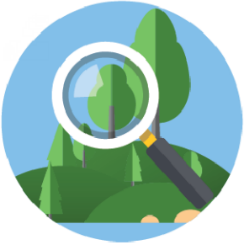 Comprehension AnswersClimate Change: The Evidenceoccurring at the same ratemelt, move water around, driveretreatrise in sea level, doubledhundreds of, daily, increasedClimate Change: The Causeson the Earth’s surface, its atmospherereflective, absorb, more energywarmed up, expanding, risingImpacts of Climate Change: Melting Icehabitat, movement mudslides, flash floodingImpacts of Climate Change: Rising Seasabout 19 cm, about 1 metreuncertainty, resourcestrees, shrimp larvae, dolphins, making a livingImpacts of Climate Change: Changing Weather Patternstropical cyclones, commoneasier, much more challenging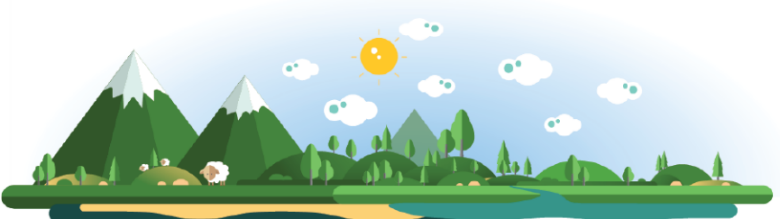 